Shri H.N. Shukla College of Nursing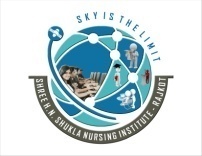 I Year Basic B.Sc. (Nursing) I Term examination of Fundamental Of NursingTotal Marks:-75									Duration: - 3 HoursSection I (38 Marks)I	Long Essay (Any 1 out of 2)								1x15=15 A) Define Pulse											(2)B) List out the sites of taking pulse 									(3)C) Factors affecting pulse 										(5)D) Role of nurse in taking pulse 									(5)A) Define Body Temperature									(2)B)  Factors affecting body temperature								(5)C) Regulation of body temperature 									(5)D) Convert 102o F into Celsius. 									(3)II	Short Essay (Any 3 out of 4)									3x5=15 Function Of NurseQualities of NurseTypes Of dischargeHealth Care TeamTypes of feverIII	Short Answers (Any 4 out of 6)								4x2=8 NursingHealthAdmissionDischargeValues		6) EthicsSection II (37 Marks)I	Long Essay (Any 1 out of 2)								1x10=10 A) Define Sleep											 (2)B) Factors affecting Sleep									   	 (4)C) Stages of Sleep											 (4)2)   A) Define Restraints 										 (2)B) Explain Types of Restraints 									 (8)II	Short Essay (Any 3 out of 5)									3x5=15 Factors influences on Drug ActionCharacteristics of respiration.Principles of bed makingComfort Devices.Care of rubber tubes.III	Short Answers (Compulsory)									6x2=12 	1.	Hyperthermia	2.	Frost Bite	3.	Orthopnea	4.	Blood Pressure	5.	Assessment	6.	Physical Examination						BEST OF LUCK